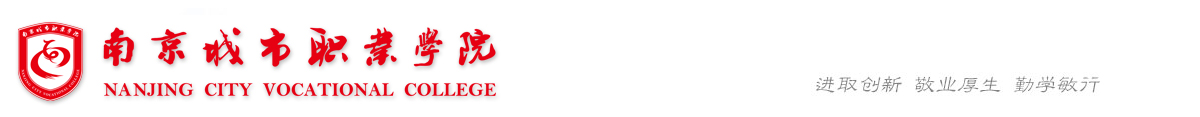 询  价　文　件	项目名称：南京城市职业学院固定资产报废残值回收服务      项目编号： 2020-3010     南京城市职业学院第一部分 投标邀请函根据需要，现对我校  南京城市职业学院固定资产报废残值回收服务   组织询价，欢迎符合资格条件的单位前来报价。1.1项目概况项目编号：2020-3010。项目名称：南京城市职业学院固定资产报废残值回收服务。 项目地点：南京溧水区梁山路1号。项目交付时间：合同签订后5日内。预算金额：0元1.2投标人资质条件1、参加本次采购活动的投标人须符合《中华人民共和国政府采购法》第二十二条之规定（详见招标文件“第五部分 投标文件格式 ——四、资格证明文件”）。2、采购人根据采购项目的特殊要求规定的特定条件：供应商具有行政部门颁发的有效期内的废弃电器电子产品处理资格证书。；3、投标人未被“信用中国”网站（www.creditchina.gov.cn）列入失信执行人、重大税收违法案件当事人名单、政府采购严重违法失信行为记录名单，请提供信用查询截图。4、本项目不接受联合体投标。1.3招标文件获取自行下载。1.4投标文件递交受理时间：2020年9月29日（星期 2）下午14：00截止时间：2020年9月29日（星期 2）下午14：15递交地点：南京市溧水区梁山路1号办公楼102室。1.5开标时间及地点开标时间：2020年9月29日（星期天）下午14：00开标地点：南京市溧水区梁山路1号102室。1.6发布公告媒介南京城市职业学院采购公告栏1.7联系方式1、业务咨询：联系人：张老师联系电话：025-853953552、招标咨询：联系人：陈老师联系电话：025-85395355第二部分  投标人须知（注:投标人应认真阅读招标文件的全部内容。投标人必须按照招标文件的规定和要求提交投标文件及要求提供的全部资料，否则，责任自负。）2.1 总则1、请投标人认真阅读招标文件，严格按照招标文件要求制作投标文件，如对招标文件内容和要求有疑问，请电话咨询或书面质疑，以避免投标无效。2、招标公告与招标文件不一致的条款以招标文件为准。3、如发现招标文件存在影响公正评标的条款、项目，请即向招标联系人质疑、指出。4、有恶意串标、提供虚假材料、中标后不按要求履约等行为的供应商将被列入学校采购黑名单，三年之内不能参加学校任何招投标活动，情节严重的，将向南京市财政局政采处备案，列入供应商诚信库。5、本次招标活动细则由南京城市职业学院采购管理办公室负责解释。2.2投标文件要求投标人应严格按照下列内容及顺序编写、装订投标文件。投标文件格式见第五部分。请投标人准确编制目录及页码，否则将影响对投标文件的评价。2.2.1投标文件的一般构成投标函及开标一览表法定代表人资格证明书或授权委托书3、投标报价明细表4、资格证明文件5、投标书附件：由投标人根据各自情况自行编制，主要内容包括：产品主要技术性能规划和结构的详细描述，可提供产品彩页；产品制造、安装、验收的内容和标准以及投标人认为需要提供的其它文件。2.2.2投标文件的签署与封装1、投标文件为正本1份，副本1份，须各自装订成册，并由法人或授权代表签字。2、投标文件必须装订成册，应列出目录并逐页标注页码。3、一经投标，无论投标人是否中标，其投标文件不予退还。2.3投标报价要求1、成交标准：对质量和服务均能满足采购文件实质性要求的供应商，按评定后的报价价格由高到低顺序排列。报价相同的，按技术指标和服务标准优劣顺序排列，并确定投标报价最高、技术指标和服务标准最优的供应商为成交供应商。2、报价单位需对上述项目全部报价，满足需求情况下最高价中标（在密封的文件上注明所投项目）。2.4投标报名费无。2.5投标文件递送及开标截止时间：2020年9月29日（星期 2）下午14：00递交地点：南京市溧水区梁山路1号办公楼102室。2.6评标与定标1、满足需求情况下最高价中标2、评标结束后，采购公告栏公示。2.7投标保证金无。2.8无效投标的情形1、投标文件资格审查项中任意一项不响应；2、开标一览表、法人授权委托书提供信息不全或未盖公章或未手写签名；3、投标文件未装订成册（胶封）或未逐页标注页码；4、投标文件附有招标人不能接受的条件；5、不符合招标文件中规定的实质性要求（报价、技术要求、投标人资质要求）；6、有三项及以上技术指标负偏离的；7、不响应招标文件规定的付款方式；8、有法律法规规定的其他违法行为。2.9合同签订1、签订合同前，招标人仍保留拒绝任何投标、取消招标过程和取消所有投标的权利，且无须向受影响的投标人解释这样做的原因。2、中标人应严格按照中标通知书要求的时间和地点与招标人签订合同，如中标人拒绝签订合同，并给招标人造成损失的，中标人应承担赔偿责任。3、签订合同应以招标文件和投标承诺为依据。2.10付款方式1、支付全款后，拖取报废固定资产。第三部分  项目需求一、项目概况报废资产原价值：2945741.13元，主要为电子设备、厨具、家具。二、固定资产清单（一）家具1（二）家具2（三）厨具（四）电子设备三、服务时间及要求：（一）采购人确认收款后5天内完成。（二）由成交供应商安排车辆及工作人员等，在采购人工作人员的带领下进行报废资产的回收、垃圾清运等工作。四、固定资产报废残值回收费缴纳时间：合同签订前一次性向采购人缴纳全部合同款项，采购人出具非税收入票据。五、服务要求（一）成交供应商对报废资产的拆卸不得影响其它非报废物资、设施的正常使用，不得对场地水电等基础设施及场地造成破坏。如果对非报废物资、设施有损坏，撤场时需按采购人要求修复，无法修复的照价赔偿。（二）供应商根据实际工作量安排相关运输车辆、机械设备、服务人员等，将所有设备搬离现场。在撤场前，需要将采购人规定的场所打扫干净、并将所有残余垃圾按有关垃圾倾倒的法律规定处理。（三）供应商不得私自回收不在本次合同范围内的物资。（四）供应商在拆解、搬卸、运输、处置、垃圾清运等环节均要保证符合国家、江苏省、南京市等有关的强制标准，并保证人身安全。（五）供应商报价中应包含待报废资产及相关垃圾的拆卸、运输、现场清理等费用，采购人不再额外支付相关费用。（六）供应商应在采购人的全程监督下实施，并服从采购人的时间和工作安排。特别说明：1、本章所有要求均为实质性要求，不允许负偏离，否则作按无效响应文件处理。2、所有实质性要求在竞争谈判中经采购人代表确认允许进行实质性变动。3、如有疑问请与采购人联系。第四部分 合同主要条款合同编号：2020-3010买方：南京城市职业学院（南京市广播电视大学）卖方：根据《中华人民共和国政府采购法》、《中华人民共和国合同法》等法律法规的规定，甲乙双方按照采购代理机构竞争性谈判结果签订本合同。第一条 合同标的1、乙方根据甲方需求提供下列服务：                             。2、具体服务执行要求详见乙方响应文件。第二条 合同总价款1、本合同项下固定资产报废残值回收总价款为___________（大写）人民币；2、本合同总价款是完成本项目所发生的所有含税费用（拆解、搬卸、运输、处置、垃圾清运等）、支付给员工的工资和国家强制缴纳的各种社会保障资金，以及投标供应商认为需要的其他费用等。第三条 组成本合同的有关文件  下列关于2020-3010号的竞争性谈判文件、供应商响应文件，或与本次谈判活动方式相适应的文件，以及有关附件是本合同不可分割的组成部分，与本合同具有同等法律效力，这些文件包括但不限于：1、乙方提供的响应文件和报价表；2、技术条款偏离表；3、谈判承诺/服务承诺；4、成交通知书；5、甲乙双方商定的其他文件等。第四条 权利保证1、乙方应保证甲方在使用该服务或其任何一部分时不违反国家、江苏省、南京市等有关电器设备报废处理的法律、法规等。一旦出现，乙方应承担全部责任。2、乙方应在甲方的全程监督下实施，并服从甲方有关的时间和工作安排。第五条 质量保证乙方所提供的服务的技术规格应与谈判文件规定的技术规格及响应文件所附的“技术条款偏离表”相一致；若技术性能无特殊说明，则按国家有关部门最新颁布的标准及规范为准。第六条 交付和验收1、服务时间：2、验收标准：按行业通行标准和乙方响应文件的承诺（不低于国家相关标准）。第七条 履约保证金1、无。第八条 合同款支付1、本合同项下所有款项均以人民币支付。2、本合同项下的项目资金由乙方自行支付，甲方收到资金后向乙方出具非税收入票据。3、付款条件：乙方应在本合同签订前一次性向甲方缴纳全部合同款项。第九条 违约责任1、甲方无正当理由拒收服务、拒付服务款的，由甲方向乙方偿付合同总价的5%违约金。    2、乙方不能交付服务的，甲方有权解除合同。若甲方解除合同，不退还合同金，同时甲方将追究乙方因不能交付服务而延误配电房改造工期带来的经济责任。    3、乙方逾期交付的，每逾期1天，乙方向甲方偿付合同总额的5%的滞纳金。如乙方逾期交付达10天或不缴纳滞纳金的，甲方有权解除合同，解除合同的通知自到达乙方时生效。解除合同后，剩余报废物资不再归乙方所有。    4、乙方所交付的服务不符合合同规定和国家、江苏省、南京市等有关电器、电子设备等拆解、搬卸、运输、处置、垃圾清运等的法律、法规标准，应按合同规定和相应的法律、法规标准执行。如违反法律法规标准的，所有责任均由乙方承担。    5、乙方对报废资产的拆卸不得影响其它非报废物资、设施的正常使用，不得对馆内水电等基础设施及场地造成破坏，并需要将规定场所清理干净。如果对非报废物资、设施有损坏，撤场时需按甲方要求修复，无法修复的照价赔偿。    6、乙方不得私自回收不在本次合同范围内的物资。一旦发现，乙方须全部、完整的退还，无法退还的须照价赔偿，同时甲方将直接解除合同并追究其法律责任。7、乙方在拆解、搬卸、运输、处置、垃圾清运等环节出现任何有关人身安全的责任，均由乙方自行承担、处理，甲方不承担任何责任。第十条 项目履约验收1、甲方有权对乙方项目实施执行过程及完成结果进行履约验收；2、甲方可以邀请参加本项目的其他供应商或者第三方机构参与验收，乙方应积极配合并响应；3、参与验收的供应商或者第三方机构的意见作为验收书的参考资料一并存档。第十一条 合同的变更和终止1、除《政府采购法》第50条第二款规定的情形外，本合同一经签订，甲乙双方不得擅自变更、中止或终止合同。2、除发生法律规定的不能预见、不能避免并不能克服的客观情况外，甲乙双方不得放弃或拒绝履行合同。第十二条 合同的转让乙方不得擅自部分或全部转让其应履行的合同义务。第十三条 争议的解决1、因服务的质量问题发生争议的，应当邀请国家认可的质量检测机构对服务质量进行鉴定。符合标准的，鉴定费由甲方承担；不符合质量标准的，鉴定费由乙方承担。2、因履行本合同引起的或与本合同有关的争议，甲、乙双方应首先通过友好协商解决，如果协商不能解决争议，则采取以下第（ ）种方式解决争议：（1）向甲方所在地有管辖权的人民法院提起诉讼；（2）向南京仲裁委员会按其仲裁规则申请仲裁。如没有约定，默认采取第2种方式解决争议。3、在仲裁期间，本合同应继续履行。第十四条 诚实信用 乙方应诚实信用，严格按照谈判文件要求和服务承诺履行合同，不向甲方进行商业贿赂或者提供不正当利益。第十五条 合同生效及其他1、本合同自签订之日起生效。2、本合同一式陆份，甲乙双方各执贰份，壹份交采购代理机构存档，壹份报送政府采购监督管理部门备案。3、本合同应按照中华人民共和国的现行法律进行解释。第五部分 投标文件格式(请按照以下文件的要求格式、内容，顺序制作投标文件，并请编制目录及页码，否则可能将影响对投标文件的评价。)投标文件项目编号:                           项目名称：                          投 标 人：                          地    址：                          电    话：                          传    真：                          授权代表：                          手    机：                          邮    箱：                          二O   年   月  日一、投标函致:南京城市职业学院采购管理中心根据贵方项目编号            投标邀请，正式授权下述签字人          （姓名和职务）代表                    （投标人单位名称），全权处理本次项目投标的有关事宜。据此函，签字人兹宣布同意如下：（1）我们接受招标文件的所有的条款和规定。（2）我们完全理解贵方不一定将合同授予最高报价的投标人，并有权拒绝所有的投标。同时也理解你们不承担我们本次投标的费用。（3）我们已详细审核全部招标文件及其有效补充文件（如果有），我们知道必须放弃提出含糊不清或误解的问题的权利。（4）我们同意按照招标文件 “投标人须知”的规定，本投标文件的有效期为从投标截止之日期起计算60日，在此期间，本投标文件将始终对我们具有约束力，并可随时被接受。如果我们中标，本投标文件在此期间之后将继续保持有效。如果在开标后规定的投标有效期内撤回投标，我们的投标保证金可被贵方没收。（5）我们同意向贵方提供贵方可能要求的与投标有关的任何证据或资料。（6）一旦我方中标，我方将根据招标文件的规定，严格履行合同的责任和义务，并保证按规定的时间交货、完成项目的施工、调试、交付买方验收、使用。否则我们的履约保证金将被贵方没收。（7）我们保证按合同要求提供服务，如有假冒伪劣，愿意接受贵方按合同规定的一切处罚。投标人名称:                     （公章）地址:                                   电话:                                   传真:                                   授权代表（签字）:                       职务:                                   日期:           年         月         日开标一览表                               （一）报价表格式供应商名称:                                               （盖章）（二）分项报价表格式说明：1、如果行数不够，请自行增加。三、服务承诺书（格式由投标人自定、加盖投标人公章）★须明确说明所提供服务的承诺情况。四、资格证明文件(供资质审查时使用)1、具有独立承担民事责任的能力（须提供法人或者其他组织的营业执照等证明文件，自然人的身份证明），法人代表授权书；2、业绩证明材料；3、具有履行合同所必需的设备和专业技术能力；4、参加政府采购活动前三年内，在经营活动中没有重大违法记录（请提供参加政府采购活动前3年内在经营活动中没有重大违法记录的书面声明）；注:上述是资质审查时，投标人必须提供的资格证明文件，如未提供或发现投标人的资质条件不符合招标文件要求，将作为无效标处理。投标人提供的材料应真实、有效，招标人保留对投标人提供的资格证明材料进行核查的权利。如发现投标人提供虚假资格证明材料，招标人将对其进行严肃处理。五、投标人认为有必要提供并说明的其它资料（格式由投标人自定，加盖投标人公章。）投标单位法定代表人授权委托书授权委托书本授权委托书声明：我             （姓名）系                  （投标单位名称）的法定代表人，现授权              （单位名称）的           （姓名）为我单位代理人，以本单位的名义参加南京城市职业学院（南京市广播电视大学）组织实施的编号为      号的招标活动。代理人在开标、评标、合同签订过程中所签署的一切文件和处理与这有关的一切事务，我均予以承认。代理人在委托书有效期内签署的所有文件不因授权委托的撤销而失效，除非有撤销授权委托的书面通知，本委托书自投标开始至合同履行完毕止。代理人无转委托权。特此委托。（投标单位）法定代表人签字或盖章：（投标单位）公章：年	  月 	日参加本项采购活动前 3 年内在经营活动中没有重大违法记录的书面声明声  明    我公司郑重声明：参加本项采购活动前 3 年内，我公司在经营活动中没有因违法经营受到刑事处罚或者责令停产停业、吊销许可证或者执照、较大数额罚款等行政处罚。                                      供应商名称（公章）：                                      授权代表签字：_______________________                                      日期：______年    月    日资产编号原资产编号资产名称型号规格数量/面积原值(元)取得日期合计合计28889,839.0000005954JJ00000426椅凳木椅 木椅150.002000-01-0100005964JJ00000424柜、橱、箱柜、橱、箱 文件柜1390.002000-01-0100005966JJ00000422柜、橱、箱文件橱（铁） 文件柜1390.002000-01-0100005967JJ00000423柜、橱、箱文件橱（铁） 文件柜1390.002000-01-0100005968JJ00000425沙发沙发 长沙发11,380.002000-01-0100005969JJJJY10036办公椅教学椅 教学椅1135.002004-10-0100005970JJJJY10037办公椅教学椅 教学椅1135.002004-10-0100005971JJJJY10038其他椅凳教学椅 教学椅1135.002004-10-0100005974JJJJY10041其他椅凳教学椅 教学椅1135.002004-10-0100005975JJJJY10042其他椅凳教学椅 教学椅1135.002004-10-0100005976JJJJY10043其他椅凳教学椅 教学椅1135.002004-10-0100005984JJJJY10051其他椅凳教学椅 教学椅1135.002004-10-0100005985JJJJY10052其他椅凳教学椅 教学椅1135.002004-10-0100005986JJJJY10053其他椅凳教学椅 教学椅1135.002004-10-0100005987JJJJY10054其他椅凳教学椅 教学椅1135.002004-10-0100005994JJ00014630茶几木质、红褐色 木质、红褐色1350.001995-07-0100005995JJ00014629沙发三人沙发 木质、红褐色11,200.001995-07-0100005999JJJJY10062办公桌办公桌 1400*700*760MM，环保灰白板1720.002004-10-0100006000JJJJY10063办公桌办公桌 1400*700*760MM，环保灰白板1720.002004-10-0100009733JJ00014633茶几木质、红褐色 茶几1350.001995-07-0100010031JJ00013130橱、柜、箱文件柜 文件柜1390.002000-01-0100011157JJ00012613杂志架杂志架 铁制1420.002000-09-0100011158JJ00012614杂志架杂志架 铁制1420.002000-09-0100011159JJ00012615杂志架杂志架 铁制1420.002000-09-0100011160JJ00012616杂志架杂志架 铁制1420.002000-09-0100011161JJ00012617杂志架杂志架 铁制1420.002000-09-0100011162JJ00012618杂志架杂志架 铁制1420.002000-09-0100011163JJ00012619杂志架杂志架 铁制1420.002000-09-0100011345JJ00018264桌几办公桌 办公桌12,660.001999-05-0300011353JJ00018291桌几办公桌 办公桌12,660.001999-05-0300011363JJ00018242桌几办公桌 办公桌12,800.002000-05-0100011429JJ00000618其他桌几黄色一门六抽 120*60*78mm1340.002000-01-0100011469JJJJY10091其他桌几实木，含侧桌，棕色 实木，含侧桌，棕色11,200.002004-11-0100011482JJJJY10004文件柜铁皮柜 1850*901545.002001-01-0100011486JJJJY10002文件柜铁皮柜 1850*901617.002001-01-0100011487JJJJY10008沙发沙发 皮质，长，褐色14,000.002001-01-0100011490JJJJY10014办公椅办公椅 办公椅1182.002002-09-0100011491JJJJY10015办公椅办公椅 办公椅1182.002002-09-0100011492JJJJY10017办公椅办公椅 办公椅1182.002002-09-0100011493JJJJY10018办公椅办公椅 办公椅1182.002002-09-0100011496JJJJY10097接待台接待台 3000*700*760MM，意大利黑金沙大理石11,680.002004-11-0100011497JJJJY10098接待台接待台 3000*700*760MM，意大利黑金沙大理石11,680.002004-11-0100011501JJJJY10073办公椅办公椅 办公椅1390.002004-11-0100011502JJJJY10074办公椅办公椅 办公椅1390.002004-11-0100011504JJJJY10076办公椅办公椅 办公椅1390.002004-11-0100011505JJJJY10077办公椅办公椅 办公椅1390.002004-11-0100011506JJJJY10078办公椅办公椅 办公椅1390.002004-11-0100011507JJJJY10079办公椅办公椅 办公椅1390.002004-11-0100011508JJJJY10080办公椅办公椅 办公椅1390.002004-11-0100011509JJJJY10081办公椅办公椅 办公椅1390.002004-11-0100011510JJJJY10082办公椅办公椅 办公椅1390.002004-11-0100011511JJJJY10083办公椅办公椅 办公椅1390.002004-11-0100011512JJJJY10084办公椅办公椅 办公椅1390.002004-11-0100011513JJJJY10085办公椅办公椅 办公椅1390.002004-11-0100011515JJJJY10087办公椅办公椅 办公椅1390.002004-11-0100011831JJ00015810椅凳椅凳 椅凳137.002000-05-0100011899JJ00015590桌几桌几 桌几1198.002000-05-0100011900JJ00015591桌几桌几 桌几1198.002000-05-0100011901JJ00015592桌几桌几 桌几1198.002000-05-0100011902JJ00015593桌几桌几 桌几1198.002000-05-0100011903JJ00015326柜、橱、箱四门柜 四门柜1360.002000-05-0100011921JJ00015594桌几桌几 桌几1198.002000-05-0100011922JJ00015595桌几桌几 桌几1198.002000-05-0100011923JJ00015596桌几桌几 桌几1198.002000-05-0100011942JJ00015597桌几桌几 桌几1198.002000-05-0100011943JJ00015598桌几桌几 桌几1198.002000-05-0100011944JJ00015599桌几桌几 桌几1198.002000-05-0100011945JJ00015600桌几桌几 桌几1198.002000-05-0100011966JJ00015601桌几桌几 桌几1198.002000-05-0100011967JJ00015602桌几桌几 桌几1198.002000-05-0100011968JJ00015603桌几桌几 桌几1198.002000-05-0100011969JJ00015604桌几桌几 桌几1198.002000-05-0100011993JJ00015605桌几桌几 桌几1198.002000-05-0100011994JJ00015606桌几桌几 桌几1198.002000-05-0100011995JJ00015607桌几桌几 桌几1198.002000-05-0100011996JJ00015608桌几桌几 桌几1198.002000-05-0100012008JJ00015854椅凳椅凳 椅凳137.002000-05-0100012009JJ00015855椅凳椅凳 椅凳137.002000-05-0100012010JJ00015856椅凳椅凳 椅凳137.002000-05-0100012011JJ00015857椅凳椅凳 椅凳137.002000-05-0100012012JJ00015858椅凳椅凳 椅凳137.002000-05-0100012013JJ00015859椅凳椅凳 椅凳137.002000-05-0100012016JJ00015609桌几桌几 桌几1198.002000-05-0100012017JJ00015610桌几桌几 桌几1198.002000-05-0100012018JJ00015611桌几桌几 桌几1198.002000-05-0100012031JJ00015860椅凳椅凳 椅凳137.002000-05-0100012032JJ00015861椅凳椅凳 椅凳137.002000-05-0100012033JJ00015862椅凳椅凳 椅凳137.002000-05-0100012034JJ00015863椅凳椅凳 椅凳137.002000-05-0100012035JJ00015864椅凳椅凳 椅凳137.002000-05-0100012036JJ00015865椅凳椅凳 椅凳137.002000-05-0100012039JJ00015612桌几桌几 桌几1198.002000-05-0100012040JJ00015613桌几桌几 桌几1198.002000-05-0100012041JJ00015614桌几桌几 桌几1198.002000-05-0100012042JJ00015615桌几桌几 桌几1198.002000-05-0100012058JJ00015866椅凳椅凳 椅凳137.002000-05-0100012059JJ00015867椅凳椅凳 椅凳137.002000-05-0100012060JJ00015868椅凳椅凳 椅凳137.002000-05-0100012061JJ00015869椅凳椅凳 椅凳137.002000-05-0100012062JJ00015870椅凳椅凳 椅凳137.002000-05-0100012063JJ00015871椅凳椅凳 椅凳137.002000-05-0100012066JJ00015616桌几桌几 桌几1198.002000-05-0100012067JJ00015617桌几桌几 桌几1198.002000-05-0100012068JJ00015618桌几桌几 桌几1198.002000-05-0100012081JJ00015872椅凳椅凳 椅凳137.002000-05-0100012082JJ00015873椅凳椅凳 椅凳137.002000-05-0100012083JJ00015874椅凳椅凳 椅凳137.002000-05-0100012084JJ00015875椅凳椅凳 椅凳137.002000-05-0100012085JJ00015876椅凳椅凳 椅凳137.002000-05-0100012086JJ00015877椅凳椅凳 椅凳137.002000-05-0100012089JJ00015619桌几桌几 桌几1198.002000-05-0100012090JJ00015620桌几桌几 桌几1198.002000-05-0100012091JJ00015621桌几桌几 桌几1198.002000-05-0100012103JJ00015878椅凳椅凳 椅凳137.002000-05-0100012104JJ00015879椅凳椅凳 椅凳137.002000-05-0100012105JJ00015880椅凳椅凳 椅凳137.002000-05-0100012106JJ00015881椅凳椅凳 椅凳137.002000-05-0100012107JJ00015882椅凳椅凳 椅凳137.002000-05-0100012108JJ00015883椅凳椅凳 椅凳137.002000-05-0100012111JJ00015622桌几桌几 桌几1198.002000-05-0100012112JJ00015623桌几桌几 桌几1198.002000-05-0100012113JJ00015624桌几桌几 桌几1198.002000-05-0100012114JJ00015625桌几桌几 桌几1198.002000-05-0100012126JJ00015884椅凳椅凳 椅凳137.002000-05-0100012129JJ00015885椅凳椅凳 椅凳137.002000-05-0100012128JJ00015886椅凳椅凳 椅凳137.002000-05-0100012129JJ00015887椅凳椅凳 椅凳137.002000-05-0100012130JJ00015888椅凳椅凳 椅凳137.002000-05-0100012131JJ00015889椅凳椅凳 椅凳137.002000-05-0100012134JJ00015626桌几桌几 桌几1198.002000-05-0100012135JJ00015629桌几桌几 桌几1198.002000-05-0100012136JJ00015628桌几桌几 桌几1198.002000-05-0100012137JJ00015629桌几桌几 桌几1198.002000-05-0100012244JJ00015914椅凳椅凳 椅凳137.002000-05-0100012245JJ00015915椅凳椅凳 椅凳137.002000-05-0100012246JJ00015916椅凳椅凳 椅凳137.002000-05-0100012247JJ00015917椅凳椅凳 椅凳137.002000-05-0100012248JJ00015918椅凳椅凳 椅凳137.002000-05-0100012249JJ00015919椅凳椅凳 椅凳137.002000-05-0100012252JJ00015646桌几桌几 桌几1198.002000-05-0100012253JJ00015647桌几桌几 桌几1198.002000-05-0100012254JJ00015648桌几桌几 桌几1198.002000-05-0100012255JJ00015649桌几桌几 桌几1198.002000-05-0100012268JJ00015920椅凳椅凳 椅凳137.002000-05-0100012269JJ00015921椅凳椅凳 椅凳137.002000-05-0100012290JJ00015922椅凳椅凳 椅凳137.002000-05-0100012291JJ00015923椅凳椅凳 椅凳137.002000-05-0100012292JJ00015924椅凳椅凳 椅凳137.002000-05-0100012293JJ00015925椅凳椅凳 椅凳137.002000-05-0100012294JJ00015926椅凳椅凳 椅凳137.002000-05-0100012295JJ00015929椅凳椅凳 椅凳137.002000-05-0100012297JJ00015650桌几桌几 桌几1198.002000-05-0100012298JJ00015651桌几桌几 桌几1198.002000-05-0100012299JJ00015652桌几桌几 桌几1198.002000-05-0100012280JJ00015653桌几桌几 桌几1198.002000-05-0100012293JJ00015928椅凳椅凳 椅凳137.002000-05-0100012294JJ00015929椅凳椅凳 椅凳137.002000-05-0100012295JJ00015930椅凳椅凳 椅凳137.002000-05-0100012296JJ00015931椅凳椅凳 椅凳137.002000-05-0100012297JJ00015932椅凳椅凳 椅凳137.002000-05-0100012298JJ00015933椅凳椅凳 椅凳137.002000-05-0100012299JJ00015934椅凳椅凳 椅凳137.002000-05-0100012300JJ00015935椅凳椅凳 椅凳137.002000-05-0100012302JJ00015654桌几桌几 桌几1198.002000-05-0100012303JJ00015655桌几桌几 桌几1198.002000-05-0100012304JJ00015656桌几桌几 桌几1198.002000-05-0100012305JJ00015657桌几桌几 桌几1198.002000-05-0100012319JJ00015936椅凳椅凳 椅凳137.002000-05-0100012320JJ00015937椅凳椅凳 椅凳137.002000-05-0100012321JJ00015938椅凳椅凳 椅凳137.002000-05-0100012322JJ00015939椅凳椅凳 椅凳137.002000-05-0100012323JJ00015940椅凳椅凳 椅凳137.002000-05-0100012324JJ00015941椅凳椅凳 椅凳137.002000-05-0100012325JJ00015942椅凳椅凳 椅凳137.002000-05-0100012326JJ00015943椅凳椅凳 椅凳137.002000-05-0100012328JJ00015658桌几桌几 桌几1198.002000-05-0100012329JJ00015659桌几桌几 桌几1198.002000-05-0100012330JJ00015660桌几桌几 桌几1198.002000-05-0100012343JJ00015944椅凳椅凳 椅凳137.002000-05-0100012344JJ00015945椅凳椅凳 椅凳137.002000-05-0100012345JJ00015946椅凳椅凳 椅凳137.002000-05-0100012346JJ00015947椅凳椅凳 椅凳137.002000-05-0100012347JJ00015948椅凳椅凳 椅凳137.002000-05-0100012348JJ00015949椅凳椅凳 椅凳137.002000-05-0100012349JJ00015950椅凳椅凳 椅凳137.002000-05-0100012350JJ00015951椅凳椅凳 椅凳137.002000-05-0100012352JJ00015661桌几桌几 桌几1198.002000-05-0100012353JJ00015662桌几桌几 桌几1198.002000-05-0100012354JJ00015663桌几桌几 桌几1198.002000-05-0100012367JJ00015952椅凳椅凳 椅凳137.002000-05-0100012368JJ00015953椅凳椅凳 椅凳137.002000-05-0100012369JJ00015954椅凳椅凳 椅凳137.002000-05-0100012370JJ00015955椅凳椅凳 椅凳137.002000-05-0100012371JJ00015956椅凳椅凳 椅凳137.002000-05-0100012372JJ00015957椅凳椅凳 椅凳137.002000-05-0100012373JJ00015958椅凳椅凳 椅凳137.002000-05-0100012374JJ00015959椅凳椅凳 椅凳137.002000-05-0100012376JJ00015664桌几桌几 桌几1198.002000-05-0100012377JJ00015665桌几桌几 桌几1198.002000-05-0100012378JJ00015666桌几桌几 桌几1198.002000-05-0100012379JJ00015667桌几桌几 桌几1198.002000-05-0100012392JJ00015960椅凳椅凳 椅凳137.002000-05-0100012393JJ00015961椅凳椅凳 椅凳137.002000-05-0100012394JJ00015962椅凳椅凳 椅凳137.002000-05-0100012395JJ00015963椅凳椅凳 椅凳137.002000-05-0100012396JJ00015964椅凳椅凳 椅凳137.002000-05-0100012397JJ00015965椅凳椅凳 椅凳137.002000-05-0100012398JJ00015966椅凳椅凳 椅凳137.002000-05-0100012399JJ00015967椅凳椅凳 椅凳137.002000-05-0100012401JJ00015668桌几桌几 桌几1198.002000-05-0100012402JJ00015669桌几桌几 桌几1198.002000-05-0100012403JJ00015670桌几桌几 桌几1198.002000-05-0100012404JJ00015671桌几桌几 桌几1198.002000-05-0100012423JJ00015672桌几桌几 桌几1198.002000-05-0100012424JJ00015673桌几桌几 桌几1198.002000-05-0100012425JJ00015674桌几桌几 桌几1198.002000-05-0100012426JJ00015675桌几桌几 桌几1198.002000-05-0100012448JJ00015676桌几桌几 桌几1198.002000-05-0100012449JJ00015677桌几桌几 桌几1198.002000-05-0100012450JJ00015678桌几桌几 桌几1198.002000-05-0100012451JJ00015679桌几桌几 桌几1198.002000-05-0100012473JJ00015680桌几桌几 桌几1198.002000-05-0100012474JJ00015681桌几桌几 桌几1198.002000-05-0100012475JJ00015682桌几桌几 桌几1198.002000-05-0100012500JJ00015683桌几桌几 桌几1198.002000-05-0100012501JJ00015684桌几桌几 桌几1198.002000-05-0100012502JJ00015685桌几桌几 桌几1198.002000-05-0100012523JJ00015686桌几桌几 桌几1198.002000-05-0100012524JJ00015687桌几桌几 桌几1198.002000-05-0100012525JJ00015688桌几桌几 桌几1198.002000-05-0100012551JJ00015689桌几桌几 桌几1198.002000-05-0100012552JJ00015690桌几桌几 桌几1198.002000-05-0100012553JJ00015691桌几桌几 桌几1198.002000-05-0100012576JJ00015692桌几桌几 桌几1198.002000-05-0100012577JJ00015693桌几桌几 桌几1198.002000-05-0100012605JJ00015694桌几桌几 桌几1198.002000-05-0100012606JJ00015695桌几桌几 桌几1198.002000-05-0100012629JJ00015696桌几桌几 桌几1198.002000-05-0100012630JJ00015697桌几桌几 桌几1198.002000-05-0100012655JJ00015698桌几桌几 桌几1198.002000-05-0100012656JJ00015699桌几桌几 桌几1198.002000-05-0100012657JJ00015700桌几桌几 桌几1198.002000-05-0100012684JJ00015701桌几桌几 桌几1198.002000-05-0100012685JJ00015702桌几桌几 桌几1198.002000-05-0100012686JJ00015703桌几桌几 桌几1198.002000-05-0100012908JJ00015704桌几桌几 桌几1198.002000-05-0100012909JJ00015705桌几桌几 桌几1198.002000-05-0100012910JJ00015706桌几桌几 桌几1198.002000-05-0100012911JJ00015707桌几桌几 桌几1198.002000-05-0100012930JJ00015708桌几桌几 桌几1198.002000-05-0100012931JJ00015709桌几桌几 桌几1198.002000-05-0100012932JJ00015710桌几桌几 桌几1198.002000-05-0100012949JJ00015711桌几桌几 桌几1198.002000-05-0100012950JJ00015712桌几桌几 桌几1198.002000-05-0100012951JJ00015713桌几桌几 桌几1198.002000-05-0100012968JJ00015714桌几桌几 桌几1198.002000-05-0100012969JJ00015715桌几桌几 桌几1198.002000-05-0100012986JJ00015716桌几桌几 桌几1198.002000-05-0100012987JJ00015717桌几桌几 桌几1198.002000-05-0100012800JJ00015718桌几桌几 桌几1198.002000-05-0100012813JJ00015719桌几桌几 桌几1198.002000-05-0100012832JJ00015720桌几桌几 桌几1198.002000-05-0100012846JJ00015721桌几桌几 桌几1198.002000-05-0100012860JJ00015722桌几桌几 桌几1198.002000-05-0100012873JJ00015723桌几桌几 桌几1198.002000-05-0100012884JJ00015724桌几桌几 桌几1198.002000-05-0100012893JJ00015725桌几桌几 桌几1198.002000-05-0100012902JJ00015726桌几桌几 桌几1198.002000-05-0100012909JJ00015729桌几桌几 桌几1198.002000-05-0100012972JJ00016178桌几桌几 桌几1198.002000-05-0100012983JJ00016179桌几桌几 桌几1198.002000-05-0100012989JJ00016387柜、橱、箱文件柜 文件柜1760.002000-05-0100013322JJ20000151办公桌实木，咖啡色 实木，咖啡色1400.002000-10-0100013323JJ20000152其他桌几实木，咖啡色 实木，咖啡色1400.002000-10-0100013324JJ20000171办公桌实木，咖啡色 实木，咖啡色1400.002000-10-0100013325JJ20000172其他桌几实木，咖啡色 实木，咖啡色1400.002000-10-0100013329JJ20000174其他桌几木 木1400.002000-10-0100013328JJ20000154办公桌木 木1400.002000-10-0100013329JJ20000153办公桌木 木1400.002000-10-0100013332JJ20000161文件柜文件橱 1850*901650.002000-05-0100013335JJ20000181文件柜文件橱 1850*901650.002000-05-0100013336JJ20000204文件柜文件橱 1850*901650.002000-05-0100013341JJ20000158办公椅办公椅 办公椅1140.002000-10-0100013343JJ20000182文件柜文件橱 1850*901650.002000-05-0100013735文件柜灰色铁质四门三抽 850*400*1700mm1750.002000-01-0100014224文件柜灰色铁质四门四抽 850*400*1700mm11,160.002000-01-0100014379柜、橱、箱保险柜 铁11,250.002000-01-0100014632电脑桌椅套（50）电脑桌椅套（套） 电脑桌椅套（套）117,500.002000-01-01资产编号原资产编号资产名称型号规格数量/面积原值(元)取得日期合计合计28,050.0000005915JJ00000666桌几会议桌 会议桌13,500.001999-10-2100011332JJ00018307柜、橱、箱文件柜 文件柜14,550.002003-04-01资产编号原资产编号资产名称型号规格数量/面积原值(元)取得日期合计合计39,850.0000001350SBZY000064台式电磁灶金属 台式电磁灶13,000.002010-05-0100003567SBZY000062蒸饭箱金属 双门蒸饭箱14,000.002010-05-0100011218JJ00000793保温售饭台金属 保温售饭台12,850.002010-05-01资产编号原资产编号资产名称型号规格数量/面积原值(元)取得日期合计合计3172,638,002.1300000280SB11109001NIM插件机箱1.2米立式机柜 1.2米立式机柜1500.002011-09-0100000529SB17200072音箱BJL 音箱1850.002001-01-0100000554SB10909102光盘刻录机SONY DVD刻录机DRX-S70U-W SONY DVD刻录机DRX-S70U-W1880.002009-09-0100000607SB10805005光盘刻录机SONYDVD刻录机20X SONYDVD刻录机20X1980.002008-05-0100000610SB10707001监控器微电脑电话温度报警器 微电脑电话温度报警器1998.002007-07-0100000646SB10810001打印机HP1008 HP100811,090.002008-10-0100000658SB11010071打印机HP1008 HP1008激光A411,100.002010-10-0100000660SBJJY00019打印机激光HP1020P 激光HP1020P11,100.002007-01-0100000680SB11012144打印机HP 1008 HP 100811,180.002010-12-2200000732SB10710023打印机HP1020 HPLJ1020PLUS11,290.002007-10-0100000751SB11403001功率放大器威格WG-680 威格WG-68011,300.002014-03-0100000760SB10705009打印机HP1020 hplj1020plus11,340.002007-05-0100000761SB10705006打印机HP1020 HPLJ1020PLUS11,340.002007-05-0100000847SBJJY00010打印机激光打印机HP1020 激光打印机HP102011,480.002005-05-0100000850SBJJY00011教学用打印机激光HP1020 激光HP102011,500.002006-08-0100000942SBJJY00014教学用显示器飞利浦液晶19寸 飞利浦液晶19寸11,850.002007-09-0100000944SBJJY00016教学用显示器飞利浦液晶19寸 飞利浦液晶19寸11,850.002007-09-0100000945SBJJY00017教学用显示器飞利浦液晶19寸 飞利浦液晶19寸11,850.002007-09-0100000961SB11403002音响组合511吸顶音箱20W 511吸顶音箱20W11,920.002014-03-0100001022SBJJY00004打印机激光打印机HP1000 激光打印机HP100012,000.002003-06-0100001047SB10710008手推车蓝色铁质含移动幕布 1200*80*80mm12,050.002007-10-0100001048SB17050081手推车蓝色铁质含移动幕布 1200*80*80mm12,050.002007-10-0100001184SB11112003打印机HP M1216nf A4多功能一体机12,208.002011-12-0600001186SB11112006打印机HP M1216nf A4多功能一体机12,208.002011-12-0600001197SBJJY00046教学用台式计算机HP-1139 HP-113912,267.002012-02-2900001205SB11311015照相机数码相机 佳能SX295HS12,300.002013-11-0100001207SB17160029光纤接继箱AMP 光纤接继箱12,330.002001-11-0100001208SB17160033光纤终端盒GFP-02B 光纤终端盒12,330.002001-11-0100001243SB10911016打印机HP LJ M1522NF HP LJ M1522NF12,490.002009-11-0100001247SB11109002光电交换机(网络交换机)交换机H3C S1050T-CN 48口交换机12,500.002011-09-0100001265SB10806028办公用台式计算机HPDX2318 CORE2200/1GDDR2800/G31/160G/DVD/集成显卡网卡12,550.002008-06-0100001292SB10812228打印机HP M1522 HP M152212,580.002008-12-0100001293SB10812229打印机HP M1522 HP M152212,580.002008-12-0100001296SB10812231打印机HP M1522 HP M152212,580.002008-12-0100001297SB10812232打印机HP M1522 HP M152212,580.002008-12-0100001280SB10812233打印机HP M1522 HP M152212,580.002008-12-0100001301SB11010002打印机EPSON1390 彩色喷墨12,750.002010-10-0100001372SB10902485办公用台式计算机DELL360 E2220/2G/160G/DVD/17LCD/13,070.002009-02-0100001374SB10902470办公用台式计算机DELL360 E2220/2G/160G/DVD/17LCD/13,070.002009-02-0100001382SB10902497办公用台式计算机DELL360 E2220/2G/160G/DVD/17LCD/13,070.002009-02-0100001383SB10902507办公用台式计算机DELL360 E2220/2G/160G/DVD/17LCD/13,070.002009-02-0100001449SB10902418教学用台式计算机DELL360 E2220/2G/160G/DVD/17LCD/13,070.002008-12-0100001450SB10902419教学用台式计算机DELL360 E2220/2G/160G/DVD/17LCD/13,070.002008-12-0100001493SB10902462教学用台式计算机DELL360 E2220/2G/160G/DVD/17LCD/13,070.002008-12-0100001494SB10902463教学用台式计算机DELL360 E2220/2G/160G/DVD/17LCD/13,070.002008-12-0100001503SB10902510办公用台式计算机DELL360 E2220/2G/160G/DVD/17LCD/13,070.002009-11-0100001525SB10902069教学用台式计算机DELL360 E2220/2G/160G/DVD/17LCD/13,070.002008-12-0100001528SB10902072教学用台式计算机DELL360 E2220/2G/160G/DVD/17LCD/13,070.002008-12-0100001636SB10902499办公用台式计算机DELL360 E2220/2G/160G/DVD/17LCD/13,070.002009-02-0100001638SB10902472办公用台式计算机（外聘人员使用）DELL330DT E2180/2G/17/160G13,070.002009-02-0100001784SB10902496教学用台式计算机DELL360 E2220/2G/160G/DVD/17LCD/13,070.002009-02-0100001824SBJJY00021教学用台式计算机惠普3708，含液晶显示器 惠普3708，含液晶显示器13,150.002009-04-0100001825SBJJY00022教学用台式计算机惠普3708，含液晶显示器 惠普3708，含液晶显示器13,150.002009-04-0100001826SBJJY00023教学用台式计算机惠普3708，含液晶显示器 惠普3708，含液晶显示器13,150.002009-04-0100002201SB10811052教学用台式计算机联想启天M6900 E2220/2G/160G/17LCD13,175.002008-12-0100002292SB10811171教学用台式计算机联想启天M6900 E2220/2G/160G/17LCD13,175.002008-12-0100002280SB10811179教学用台式计算机联想启天M6900 E2220/2G/160G/17LCD13,175.002008-12-0100002410SB10811358教学用台式计算机联想启天M6900 E2220/2G/160G/17LCD13,295.002008-11-0100002411SB10811359教学用台式计算机联想启天M6900 E2220/2G/160G/17LCD13,295.002008-11-0100002413SB10811368教学用台式计算机联想启天M6900 E2220/2G/160G/17LCD13,295.002008-11-0100002977SB10811428教学用台式计算机DELL330DT E2180/2G/17/160G/13,398.002008-11-0100002819SB10811436办公用台式计算机（招生使用）DELL330DT E2180/2G/17/160G/13,398.002008-11-0100002987SB11006001照相机数码相机 SONY A230 SONY A230（含包、4G卡）13,450.002010-06-0100002990SB11310005功率放大器功放音响组合 功放一台/音箱两个/话筒两个13,460.002013-10-0100002991SB11310006功率放大器功放音响组合 功放一台/音箱两个/话筒两个13,460.002013-10-0100002992SB11310007功率放大器功放音响组合 功放一台/音箱两个/话筒两个13,460.002013-10-0100002993SB11310008功率放大器功放音响组合 功放一台/音箱两个/话筒两个13,460.002013-10-0100002994SB11310009功率放大器功放音响组合 功放一台/音箱两个/话筒两个13,460.002013-10-0100002995SB11310010功率放大器功放音响组合 功放一台/音箱两个/话筒两个13,460.002013-10-0100002996SB11310011功率放大器功放音响组合 功放一台/音箱两个/话筒两个13,460.002013-10-0100003001SB10911051办公用台式计算机联想启天M706E E5300/2G/160G/1713,500.002009-11-0100003013SB10911049办公用台式计算机（外聘人员使用）联想启天M706E E5300/2G/160G/1713,500.002009-11-0100003033SB10812069办公用台式计算机DELL330DT E2180/2G/17/160G13,520.002008-12-0100003035SB10812066办公用台式计算机DELL330DT E2180/2G/17/160G13,520.002008-12-0100003043SB10812007办公用台式计算机DELL330DT E2180/2G/17/160G13,520.002008-11-0100003060SB10812024办公用台式计算机（校外教师公用）DELL330DT E2180/2G/17/160G13,520.002008-11-0100003142SB10811102教学用台式计算机联想启天M6900 E2220/2G/160G/1713,565.002008-12-0100003179SB11111030办公用台式计算机DELL 380MT(E7500) G41/E7500/2G/320G/DVD光驱/原厂3年整机服务13,595.002011-11-0100003210SB11111036办公用台式计算机DELL 380MT(E7500) G41/E7500/2G/320G/DVD光驱/原厂3年整机服务13,595.002011-11-0100003220SB10912167办公用台式计算机DELL360 E5300/2G DDRII800/160G硬盘/DVD/1713,680.002009-12-0100003252SB10912139办公用台式计算机DELL360 E5300/2G DDRII800/160G硬盘/DVD/1713,680.002009-12-0100003263SB10912174办公用台式计算机（外聘人员使用）DELL360 E5300/2G DDRII800/160G硬盘/DVD/1713,680.002009-12-0100003291SB10912214教学用台式计算机DELL360 E5300/2G DDRII800/160G硬盘/DVD/1713,690.002009-12-0100003292SB10912215教学用台式计算机DELL360 E5300/2G DDRII800/160G硬盘/DVD/1713,690.002009-12-0100003298SB10912211教学用台式计算机DELL360 E5300/2G DDRII800/160G硬盘/DVD/1713,690.002009-12-0100003323SB11309090办公用台式计算机联想启天M4380 I3-3220/4G/500G/19寸液晶13,720.002013-09-0100003333SB11309077办公用台式计算机联想启天M4380 I3-3220/4G/500G/19寸液晶13,720.002013-09-0100003382SB11309063教学用台式计算机HP Pro 3380MT I3-3220/4G/500G/DVD刻录20’液晶13,790.002013-09-0100003384SB11309065教学用台式计算机HP Pro 3380MT I3-3220/4G/500G/DVD刻录20’液晶13,790.002013-09-0100003386SB11309067教学用台式计算机HP Pro 3380MT I3-3220/4G/500G/DVD刻录20’液晶13,790.002013-09-0100003387SB11309006教学用台式计算机HP Pro 3380MT I3-3220/4G/500G/DVD刻录20’液晶13,790.002013-09-0100003388SB11309007教学用台式计算机HP Pro 3380MT I3-3220/4G/500G/DVD刻录20’液晶13,790.002013-09-0100003389SB11309008教学用台式计算机HP Pro 3380MT I3-3220/4G/500G/DVD刻录20’液晶13,790.002013-09-0100003390SB11309009教学用台式计算机HP Pro 3380MT I3-3220/4G/500G/DVD刻录20’液晶13,790.002013-09-0100003391SB11309010教学用台式计算机HP Pro 3380MT I3-3220/4G/500G/DVD刻录20’液晶13,790.002013-09-0100003392SB11309011教学用台式计算机HP Pro 3380MT I3-3220/4G/500G/DVD刻录20’液晶13,790.002013-09-0100003400SB11309019办公用台式计算机HP Pro 3380MT I3-3220/4G/500G/DVD刻录20’液晶13,790.002013-09-0100003420SB10706017办公用台式计算机清华同方超翔Z4101 INTELP4D3.0/945G/512M/128显卡/160G13,800.002007-06-0100003423SB10706021办公用台式计算机清华同方超翔Z4101 INTELP4D3.0/945G/512M/128显卡/160G13,800.002007-06-0100003455SB11006011教学用台式计算机DELL 380MT E5300,2G内存，160G硬盘，17液晶显示器，5年整机质保13,930.002010-06-0100003468SB11006024教学用台式计算机DELL 380MT E5300,2G内存，160G硬盘，17液晶显示器，5年整机质保13,930.002010-06-0100003490SB11006046教学用台式计算机DELL 380MT E5300,2G内存，160G硬盘，17液晶显示器，5年整机质保13,930.002010-06-0100003520SBJJY00049办公用台式计算机5338 一体机13,999.002012-02-2900003521SBJJY00050教学用台式计算机5338 一体机13,999.002012-02-2900003522SBJJY00051办公用台式计算机5338 一体机13,999.002012-02-2900003523SBJJY00052办公用台式计算机5338 一体机13,999.002012-02-2900003524SBJJY00053教学用台式计算机5338 一体机13,999.002012-02-2900003525SBJJY00054教学用台式计算机5338 一体机13,999.002012-02-2900003526SBJJY00055办公用台式计算机5338 一体机13,999.002012-02-2900003528SBJJY00057办公用台式计算机5338 一体机13,999.002012-02-2900003529SBJJY00058办公用台式计算机5338 一体机13,999.002012-02-2900003530SBJJY00059教学用台式计算机5338 一体机13,999.002012-02-2900003647SB11205003教学用台式计算机DELL 390MT I3-2120处理器/4G/500G14,090.002012-05-1700003648SB11205004教学用台式计算机DELL 390MT I3-2120处理器/4G/500G14,090.002012-05-1700003649SB11205005教学用台式计算机DELL 390MT I3-2120处理器/4G/500G14,090.002012-05-1700003650SB11205006教学用台式计算机DELL 390MT I3-2120处理器/4G/500G14,090.002012-05-1700003651SB11205007教学用台式计算机DELL 390MT I3-2120处理器/4G/500G14,090.002012-05-1700003652SB11205008教学用台式计算机DELL 390MT I3-2120处理器/4G/500G14,090.002012-05-1700003653SB11205009教学用台式计算机DELL 390MT I3-2120处理器/4G/500G14,090.002012-05-1700003654SB11205010教学用台式计算机DELL 390MT I3-2120处理器/4G/500G14,090.002012-05-1700003655SB11205011教学用台式计算机DELL 390MT I3-2120处理器/4G/500G14,090.002012-05-1700003656SB11205012教学用台式计算机DELL 390MT I3-2120处理器/4G/500G14,090.002012-05-1700003657SB11205013教学用台式计算机DELL 390MT I3-2120处理器/4G/500G14,090.002012-05-1700003658SB11205014教学用台式计算机DELL 390MT I3-2120处理器/4G/500G14,090.002012-05-1700003659SB11205015教学用台式计算机DELL 390MT I3-2120处理器/4G/500G14,090.002012-05-1700003660SB11205016教学用台式计算机DELL 390MT I3-2120处理器/4G/500G14,090.002012-05-1700003661SB11205017教学用台式计算机DELL 390MT I3-2120处理器/4G/500G14,090.002012-05-1700003662SB11205018教学用台式计算机DELL 390MT I3-2120处理器/4G/500G14,090.002012-05-1700003663SB11205019教学用台式计算机DELL 390MT I3-2120处理器/4G/500G14,090.002012-05-1700003664SB11205020教学用台式计算机DELL 390MT I3-2120处理器/4G/500G14,090.002012-05-1700003665SB11205021教学用台式计算机DELL 390MT I3-2120处理器/4G/500G14,090.002012-05-1700003666SB11205022教学用台式计算机DELL 390MT I3-2120处理器/4G/500G14,090.002012-05-1700003667SB11205023教学用台式计算机DELL 390MT I3-2120处理器/4G/500G14,090.002012-05-1700003668SB11205024教学用台式计算机DELL 390MT I3-2120处理器/4G/500G14,090.002012-05-1700003669SB11205025教学用台式计算机DELL 390MT I3-2120处理器/4G/500G14,090.002012-05-1700003670SB11205026教学用台式计算机DELL 390MT I3-2120处理器/4G/500G14,090.002012-05-1700003671SB11205029教学用台式计算机DELL 390MT I3-2120处理器/4G/500G14,090.002012-05-1700003672SB11205028教学用台式计算机DELL 390MT I3-2120处理器/4G/500G14,090.002012-05-1700003673SB11205029教学用台式计算机DELL 390MT I3-2120处理器/4G/500G14,090.002012-05-1700003674SB11205030教学用台式计算机DELL 390MT I3-2120处理器/4G/500G14,090.002012-05-1700003675SB11205031教学用台式计算机DELL 390MT I3-2120处理器/4G/500G14,090.002012-05-1700003676SB11205032教学用台式计算机DELL 390MT I3-2120处理器/4G/500G14,090.002012-05-1700003677SB11205033教学用台式计算机DELL 390MT I3-2120处理器/4G/500G14,090.002012-05-1700003678SB11205034教学用台式计算机DELL 390MT I3-2120处理器/4G/500G14,090.002012-05-1700003679SB11205035教学用台式计算机DELL 390MT I3-2120处理器/4G/500G14,090.002012-05-1700003680SB11205036教学用台式计算机DELL 390MT I3-2120处理器/4G/500G14,090.002012-05-1700003681SB11205037教学用台式计算机DELL 390MT I3-2120处理器/4G/500G14,090.002012-05-1700003682SB11205038教学用台式计算机DELL 390MT I3-2120处理器/4G/500G14,090.002012-05-1700003683SB11205039教学用台式计算机DELL 390MT I3-2120处理器/4G/500G14,090.002012-05-1700003684SB11205040教学用台式计算机DELL 390MT I3-2120处理器/4G/500G14,090.002012-05-1700003685SB11205041教学用台式计算机DELL 390MT I3-2120处理器/4G/500G14,090.002012-05-1700003686SB11205042教学用台式计算机DELL 390MT I3-2120处理器/4G/500G14,090.002012-05-1700003687SB11205043教学用台式计算机DELL 390MT I3-2120处理器/4G/500G14,090.002012-05-1700003688SB11205044教学用台式计算机DELL 390MT I3-2120处理器/4G/500G14,090.002012-05-1700003790SB11110010办公用台式计算机（外聘人员使用）清华同方超越E400 INTEL E7500/4G DDR3/ 500G SATA硬盘/21.5" 液晶14,199.002011-10-1800003816SB20070002教学用台式计算机计算机 P4 3.0G/256MDDR内存/80G/14,300.002009-08-0100003838SB17200070功率放大器BJL BJL14,380.002000-08-0100003848SB11211063办公用台式计算机DELL 3010MT I5-3450/4G/500G/E1913宽屏14,450.002012-11-3000003850SB11211058办公用台式计算机DELL 3010MT I5-3450/4G/500G/E1913宽屏14,450.002012-11-3000003856SB11211040办公用台式计算机DELL 3010MT I5-3450/4G/500G/E1913宽屏14,450.002012-11-3000003858SB11211057办公用台式计算机DELL 3010MT I5-3450/4G/500G/E1913宽屏14,450.002012-11-3000003868SB11211044办公用台式计算机DELL 3010MT I5-3450/4G/500G/E1913宽屏14,450.002012-11-3000003876SB11211052办公用台式计算机DELL 3010MT I5-3450/4G/500G/E1913宽屏14,450.002012-11-3000003884SB11211029办公用台式计算机DELL 3010MT I5-3450/4G/500G/E1913宽屏14,450.002012-11-3000003889SB11211019办公用台式计算机DELL 3010MT I5-3450/4G/500G/E1913宽屏14,450.002012-11-3000004024SB11107020教学用台式计算机DELL 380MT E8400/4GB/500GB14,730.002011-07-1500004025SB11107021教学用台式计算机DELL 380MT E8400/4GB/500GB14,730.002011-07-1500004026SB11107022教学用台式计算机DELL 380MT E8400/4GB/500GB14,730.002011-07-1500004029SB11107023教学用台式计算机DELL 380MT E8400/4GB/500GB14,730.002011-07-1500004028SB11107024教学用台式计算机DELL 380MT E8400/4GB/500GB14,730.002011-07-1500004029SB11107025教学用台式计算机DELL 380MT E8400/4GB/500GB14,730.002011-07-1500004030SB11107026教学用台式计算机DELL 380MT E8400/4GB/500GB14,730.002011-07-1500004031SB11107029教学用台式计算机DELL 380MT E8400/4GB/500GB14,730.002011-07-1500004032SB11107028教学用台式计算机DELL 380MT E8400/4GB/500GB14,730.002011-07-1500004033SB11107029教学用台式计算机DELL 380MT E8400/4GB/500GB14,730.002011-07-1500004034SB11107030教学用台式计算机DELL 380MT E8400/4GB/500GB14,730.002011-07-1500004035SB11107031教学用台式计算机DELL 380MT E8400/4GB/500GB14,730.002011-07-1500004036SB11107032教学用台式计算机DELL 380MT E8400/4GB/500GB14,730.002011-07-1500004037SB11107033教学用台式计算机DELL 380MT E8400/4GB/500GB14,730.002011-07-1500004038SB11107034教学用台式计算机DELL 380MT E8400/4GB/500GB14,730.002011-07-1500004039SB11107035教学用台式计算机DELL 380MT E8400/4GB/500GB14,730.002011-07-1500004040SB11107036教学用台式计算机DELL 380MT E8400/4GB/500GB14,730.002011-07-1500004041SB11107037教学用台式计算机DELL 380MT E8400/4GB/500GB14,730.002011-07-1500004042SB11107038教学用台式计算机DELL 380MT E8400/4GB/500GB14,730.002011-07-1500004043SB11107039教学用台式计算机DELL 380MT E8400/4GB/500GB14,730.002011-07-1500004044SB11107040教学用台式计算机DELL 380MT E8400/4GB/500GB14,730.002011-07-1500004045SB11107041教学用台式计算机DELL 380MT E8400/4GB/500GB14,730.002011-07-1500004046SB11107042教学用台式计算机DELL 380MT E8400/4GB/500GB14,730.002011-07-1500004047SB11107043教学用台式计算机DELL 380MT E8400/4GB/500GB14,730.002011-07-1500004048SB11107044教学用台式计算机DELL 380MT E8400/4GB/500GB14,730.002011-07-1500004049SB11107045教学用台式计算机DELL 380MT E8400/4GB/500GB14,730.002011-07-1500004050SB11107046教学用台式计算机DELL 380MT E8400/4GB/500GB14,730.002011-07-1500004051SB11107047教学用台式计算机DELL 380MT E8400/4GB/500GB14,730.002011-07-1500004052SB11107048教学用台式计算机DELL 380MT E8400/4GB/500GB14,730.002011-07-1500004053SB11107049教学用台式计算机DELL 380MT E8400/4GB/500GB14,730.002011-07-1500004054SB11107050教学用台式计算机DELL 380MT E8400/4GB/500GB14,730.002011-07-1500004055SB11107051教学用台式计算机DELL 380MT E8400/4GB/500GB14,730.002011-07-1500004056SB11107052教学用台式计算机DELL 380MT E8400/4GB/500GB14,730.002011-07-1500004057SB11107053教学用台式计算机DELL 380MT E8400/4GB/500GB14,730.002011-07-1500004058SB11107054教学用台式计算机DELL 380MT E8400/4GB/500GB14,730.002011-07-1500004059SB11107055教学用台式计算机DELL 380MT E8400/4GB/500GB14,730.002011-07-1500004060SB11107056教学用台式计算机DELL 380MT E8400/4GB/500GB14,730.002011-07-1500004061SB11107057教学用台式计算机DELL 380MT E8400/4GB/500GB14,730.002011-07-1500004062SB11107058教学用台式计算机DELL 380MT E8400/4GB/500GB14,730.002011-07-1500004063SB11107059教学用台式计算机DELL 380MT E8400/4GB/500GB14,730.002011-07-1500004064SB11107060教学用台式计算机DELL 380MT E8400/4GB/500GB14,730.002011-07-1500004065SB11107061教学用台式计算机DELL 380MT E8400/4GB/500GB14,730.002011-07-1500004066SB11107062教学用台式计算机DELL 380MT E8400/4GB/500GB14,730.002011-07-1500004067SB11107063教学用台式计算机DELL 380MT E8400/4GB/500GB14,730.002011-07-1500004068SB11107064教学用台式计算机DELL 380MT E8400/4GB/500GB14,730.002011-07-1500004069SB11107065教学用台式计算机DELL 380MT E8400/4GB/500GB14,730.002011-07-1500004070SB11107066教学用台式计算机DELL 380MT E8400/4GB/500GB14,730.002011-07-1500004071SB11107067教学用台式计算机DELL 380MT E8400/4GB/500GB14,730.002011-07-1500004124SB11107009办公用台式计算机DELL 380MT E8400/4GB/500GB14,730.002011-07-1500004128SB11107012办公用台式计算机DELL 380MT E8400/4GB/500GB14,730.002011-07-1500004129SB11107013办公用台式计算机DELL 380MT E8400/4GB/500GB14,730.002011-07-1500004214SB11104013办公用台式计算机DELL 380MT E8400/4GB/500GB14,800.002011-04-1300004217SB11104010办公用台式计算机DELL 380MT E8400/4GB/500GB14,800.002011-04-1300004234SB11104025办公用台式计算机DELL 380MT E8400/4GB/500GB14,800.002011-04-1300004293SB11104009办公用台式计算机DELL 380MT E8400/4GB/500GB14,800.002011-04-1300004298SB11104011办公用台式计算机DELL 380MT E8400/4GB/500GB14,800.002011-04-1300004299SBZY001250办公用台式计算机G41高速芯片组（带ICH7） 酷睿(TM) DELL 380MT14,800.002011-04-1300004301SB11112023投影机EPSON EB-C2040XN EPSON EB-C2040XN，3000流明，2000:1对比度14,800.002011-12-2200004321SB10902481办公用台式计算机计算机DELL360 E2220/2G/160G17LCD15,000.002009-08-0100004357SBJJY00063教学用数码相机佳能 佳能15,169.002012-02-2900004392SBJJY00036教学用打印机惠普1536 惠普153615,345.002012-02-2900004394SB11010092投影机松下PT-X520 松下PT-X52015,350.002010-10-0100004395SB11010093投影机松下PT-X520 松下PT-X52015,350.002010-10-0100004602SB17170008办公用台式计算机（校外教师公用）宏图三胞 P4 2.8/512M/80G/1515,780.002004-10-0100004657SB11110018光电交换机(网络交换机)交换机 H3C LS-3100-52TP-SI-H315,900.002011-10-0100004712SB11211011笔记本计算机笔记本电脑ThinkL330-3210 I5-3210M/4GB/500G/NVIDIA N13P-NS1/预装WIN716,090.002012-11-2000004713SB11211007笔记本计算机笔记本电脑ThinkL330-3210 I5-3210M/4GB/500G/NVIDIA N13P-NS1/预装WIN716,090.002012-11-2000004714SB11211002笔记本计算机笔记本电脑ThinkL330-3210 I5-3210M/4GB/500G/NVIDIA N13P-NS1/预装WIN716,090.002012-11-2000004721SB11211013笔记本计算机笔记本电脑ThinkL330-3210 I5-3210M/4GB/500G/NVIDIA N13P-NS1/预装WIN716,090.002012-11-2000004787SB12000226音响组合Liansheng AV-708A Liansheng AV-708A16,330.002001-01-0100004788SB12000232音响组合Liansheng AV-708A Liansheng AV-708A16,330.002001-01-0100004852SB11311022投影机松下PT-X323C 3200流明16,460.002013-11-0100004853SB11311023投影机松下PT-X323C 3200流明16,460.002013-11-0100004854SB11311017投影机松下PT-X323C 3200流明16,460.002013-11-0100004855SB11311018投影机松下PT-X323C 3200流明16,460.002013-11-0100004856SB11311019投影机松下PT-X323C 3200流明16,460.002013-11-0100004858SB11311021投影机松下PT-X323C 3200流明16,460.002013-11-0100004864SBZY001223开架防盗系统套 JN2002检测仪16,500.002000-09-0100005000SB12000247稳压电源稳压电源 JJW---5000 JJW---500016,780.002004-08-0100005001SB12000248稳压电源稳压电源 JJW---5000 JJW---500016,780.002004-08-0100005002SB12000249稳压电源稳压电源 JJW---5000 JJW---500016,780.002004-08-0100005032SB11210006投影机松下PT-350C 松下PT-350C17,200.002012-10-1600005034SB11210008投影机松下PT-350C 松下PT-350C17,200.002012-10-1600005036SB11309069投影机NEC（日电）ME360XC 3600流明，1024*768,3000:117,200.002013-09-0100005037SB11309070投影机NEC（日电）ME360XC 3600流明，1024*768,3000:117,200.002013-09-0100005045SB11010073扫描仪HP7000 HP7000，双面馈纸式扫描仪（L2906A）17,300.002010-10-0100005047SBJJY00060教学用数码相机尼康单反 尼康单反17,450.002012-02-2900005048SBJJY00061教学用数码相机尼康单反 尼康单反17,450.002012-02-2900005049SBJJY00062教学用数码相机尼康单反 尼康单反17,450.002012-02-2900005124SB10812152投影机松下X600 松下X60017,933.002008-12-0100005126SB10812154投影机松下X600 松下X60017,933.002008-12-0100005133SB11309001光电交换机(网络交换机)交换机 H3C LS-3100V2-52TP18,000.002013-09-0100005139SB11311025投影机松下X20ST S1 内置交互式短焦投影机实现电子白板功能3000流明，600:1，XGA80英寸18,180.002013-11-0100005189SB11010029办公用台式计算机DELL780MT E8400（3.0G）/4G/1T18,880.002010-10-0100005258SBZY000057岗亭无 无19,800.002005-09-1800005268SB11001135笔记本计算机IBM R400 P8800/4GB DDR3/500G/14.1WXGA LED19,960.002010-01-0100005291SB11001139笔记本计算机IBM R400 P8800/4GB DDR3/500G/14.1WXGA LED19,960.002010-01-0100005282SB10911008笔记本计算机IBM R400 P8800/4GB DDR3/500G/14.1WXGA LED19,960.002009-11-0100005324SBJJY00029教学用复印机东芝207 东芝207110,500.002009-04-0100005332SB11206016办公用台式计算机苹果MC812CH/A 苹果MC812CH/A110,698.002012-06-1300005347SB11205054办公用台式计算机iMacA1311 iMac21.5/2.7/2*2G/1TB/6770/SD-CHN111,038.002012-05-2500005348SB11205052办公用台式计算机iMacA1311 iMac21.5/2.7/2*2G/1TB/6770/SD-CHN111,038.002012-05-2500005349SB11205053办公用台式计算机iMacA1311 iMac21.5/2.7/2*2G/1TB/6770/SD-CHN111,038.002012-05-2500005351SB11205056办公用台式计算机iMacA1311 iMac21.5/2.7/2*2G/1TB/6770/SD-CHN111,038.002012-05-2500005352SB11205057办公用台式计算机iMacA1311 iMac21.5/2.7/2*2G/1TB/6770/SD-CHN111,038.002012-05-2500005353SB11205058办公用台式计算机iMacA1311 iMac21.5/2.7/2*2G/1TB/6770/SD-CHN111,038.002012-05-2500005361SB11204002笔记本计算机苹果笔记本MC966CH/A i5处理器1.7GHz双核，4G内存，256G闪存硬盘111,490.002012-04-0600005362SB11204004笔记本计算机苹果笔记本MC966CH/A i5处理器1.7GHz双核，4G内存，256G闪存硬盘111,490.002012-04-0600005477SB17160109投影机EPSON EMP-600113,000.002000-01-0100005507SB17160024光电交换机(网络交换机)CISCO-3500 交换机114,807.002001-10-0100005529SB10811421专用服务器DELL 2900塔式 E5405/4GB/146GB*2 SAS硬盘115,000.002008-12-0100005539SB12000723投影机EPSON Emp-830 EPSON Emp-830116,400.002006-07-0100005540SB30808021投影机EPSON Emp-830 EPSON Emp-830116,400.002006-07-0100005567SB10809029光电交换机(网络交换机)Catalyst3560-48TS 接入交换机116,918.592008-09-0100005568SB10809028光电交换机(网络交换机)Catalyst3560-48TS 接入交换机116,918.592008-09-0100005570SB10809030光电交换机(网络交换机)Catalyst3560-48TS 接入交换机116,918.592008-09-0100005571SB10809031光电交换机(网络交换机)Catalyst3560-48TS 接入交换机116,918.592008-09-0100005572SB10809032光电交换机(网络交换机)Catalyst3560-48TS 接入交换机116,918.592008-09-0100005573SB10809033光电交换机(网络交换机)Catalyst3560-48TS 接入交换机116,918.592008-09-0100005574SB10809034光电交换机(网络交换机)Catalyst3560-48TS 接入交换机116,918.592008-09-0100005588SB13000044投影机EPSON EPSON EMP-600118,300.002002-09-0100005618SB10811025复印机SHARP AR-256L 另加双面自动输稿器RP7，恒温工作柜121,130.002008-11-0100005628SB11010074专用服务器HP ML150G6 E5506,4G,增500G*3,RAID5阵列卡，460W，塔式122,600.002010-10-0100005629SB11010075专用服务器HP ML150G6 E5506,4G,增500G*3,RAID5阵列卡，460W，塔式122,600.002010-10-0100005698SB11206017计算机网络设备华为视频终端 VP8036128,600.002012-06-1900005700SB10812090软件用友软件 用友软件129,500.002008-12-0100005715SB10812241光电交换机(网络交换机)交换机 CISCO 3560E-48TD-S CISCO 3560E-48TD-S五年质保130,970.002008-12-0100005719SB11401232摄像机CMOS彩色视频摄像机 SONY EVI-H100S及键盘131,750.002014-01-0100005720SB11401233摄像机CMOS彩色视频摄像机 SONY EVI-H100S及键盘131,750.002014-01-0100005738SB10812244光电交换机(网络交换机)交换机 CISCO 3560-48TS-S CISCO 3560-48TS-S五年质保136,700.002008-12-0100005739SB10812245光电交换机(网络交换机)交换机 CISCO 3560-48TS-S CISCO 3560-48TS-S五年质保136,700.002008-12-0100005740SB10812246光电交换机(网络交换机)交换机 CISCO 3560-48TS-S CISCO 3560-48TS-S五年质保136,700.002008-12-0100005755SB11010006不间断电源稳压电源 机架式UPS（含机柜、电池等配件，3年原厂质保） 机架式UPS（含机柜、电池等配件，3年原厂质保）140,000.002010-10-0100005778SB11210025摄像机SONY专业摄像机 SONY EX280(1/2CMOS)149,138.002012-10-2500005789SB11306001视频设备科达视频会议系统 视频会议终端KDV8010A,风靡摄像机FM-D70（2台），四年维护费153,000.002013-06-0100005817SB10912389智能型全站速测仪全站仪（722全套） 测角2  测距2＋2ppm  测程3Km（免棱镜1000m）175,500.002009-12-0100005888SB10811001计算机网络设备一卡通系统 曼尼华晟 曼尼华晟1229,940.002008-10-0100005889SB11301002计算机网络设备负载均衡设备 radware linkproof 10161230,000.002013-01-0700013773木脚架（20）S13 木脚架（水准仪用）12,860.002000-11-0100013780步进电机（3）步进电机86HS2A80-308 步进电机86HS2A80-30811,200.002000-11-0100013785步进电机驱动器（3）步进电机驱动器M860 步进电机驱动器M86013,300.002000-11-0100013956复印机DUPLO DP240E DUPLO DP240E125,920.002009-12-0100013959打印机HP1020plus A4黑白激光11,150.002013-11-0100013960投影机松下PT-X323C 3200流明16,460.002013-11-0100014287教学用台式计算机DELL360 E2220/2G/160G/DVD/17LCD/13,700.002008-12-0100014467打印机爱普生LQ-1600K针式 爱普生LQ-1600K针式11,260.002002-05-0100014504不间断电源DELTA 20KVA模块，电池及软件（五年免费升级）1146,500.002014-07-0100016049功率放大器定压功放 定压功放11,200.002014-10-2000016086投影机奇机WGA-310 无线投影网管12,050.002014-11-0500016645计算机终端泊联SK-01/01 税控终端服务器15,400.002014-12-1200016646计算机终端泊联NL-8080Y/SK 税控业务终端11,300.002014-12-1200016648打印机富士通DPS3200 税控打印机11,500.002014-12-12甲方（采购人）：（盖章）乙方（供应商）：（盖章）代表人：代表人：电    话：电    话：开户银行：开户银行：帐    号：帐    号：采购代理机构：（盖章） 日      期：     年    月    日项目名称：项目名称：项目名称：项目名称：采购编号: 2020-3010采购编号: 2020-3010序号序号名               称名               称报价（元）报价（元）备注备注总价（人民币，大写）总价（人民币，大写）总价（人民币，大写）元元元元元项目名称：项目名称：项目名称：采购编号：采购编号：序号名称品牌、规格或型号或分项目备注单价（元）